PENNYRILE FAITH RIDERS2018 EVENTS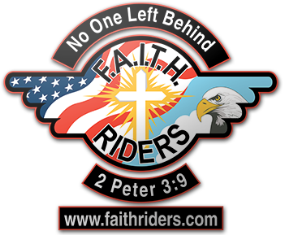 JANUARY 20 – BREAKING BREAD – SERVING LUNCHES/FOOD PANTRY MINISTRY – 275 W.CENTER ST., MADISONVILLE, KY – BE THERE 10AM.FEBRUARY 15 – MEETING/TRAINING – PLACE/TIME TBDFEBRUARY 17 – FELLOWSHIP RIDE – PLACE TBDMARCH 15 – MEETING/TRAINING – PLACE/TIME TBDMARCH 17 – FELLOWSHIP RIDE – PLACE TBDUPCOMING EVENTS – WATCH FOR MORE INFO:RIDE TO LAMBERTS – SIKESTON, MOSTURGIS, KY BIKE RALLY – JULY3RD ANNUAL RIDE FOR HOPE - AUGUST(For more info, see our Facebook page or call Mark Odum at 812-899-0189)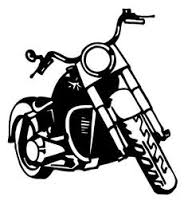 